Jeansy damskie z wysokim stanemJeansy damskie z wysokim stanem to pozycja obowiązkowa, w każdej szafie nowoczesnej kobiety.Historia i najwięksi projektanciJeansy damskie z wysokim stanem zaczęły pojawiać się na najsłynniejszych pokazach mody, u najlepszej w tym okresie projektantki Coco Chanel. Coco promowała je jako główny element stroju rekreacyjnego. Podkreślała, że powinna zdawać sobie sprawę kiedy można założyć spodnie. Sama kiedyś została przyłapana w białych spodniach na plaży, gdy została o nie zapytana odpowiedziała: „Nigdy nie lubiłam siedzieć na plaży w kostiumie kąpielowym, więc kupiłam białe spodnie żeglarskie, dodałam turban i sznury korali i muszę przyznać, że wyglądałam jak prawdziwa żona maharadży”. Ta wypowiedź podkreśla jak bardzo rozumiała kobiety swoich czasów. To właśnie jej zawdzięczamy tak szeroki wybór spodni dla kobiet.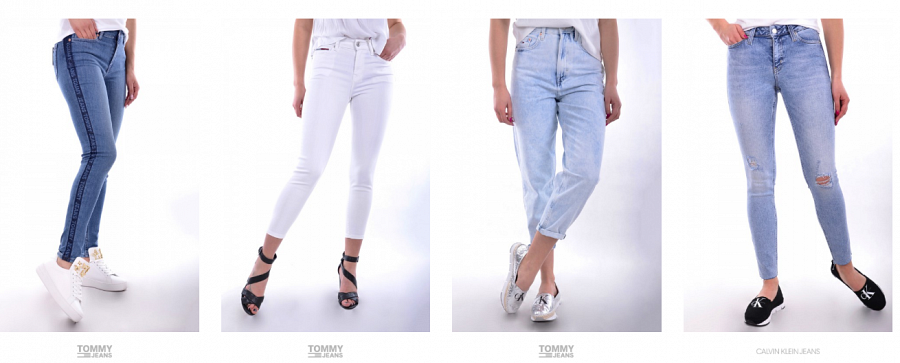 Jeansy damskie z wysokim stanem - Katherine HepburnKolejną ikoną, która promowała jeansy damskie z wysokim stanem była oczywiście Katherine Hepburn. Ta kobieta również wielokrotnie powtarzała, że jest to jeden z najwygodniejszych strojów. Wprowadziła modę na właśnie takie spodnie w połączeniu z męską koszulą oraz ciężkimi butami. Według opinii jej znajomych wystąpiła w sukience tylko raz i to na swoim ślubie. Jeśli pragniesz utożsamiać się z kobietami nowoczesnymi w naszym sklepie znajdziesz spodnie z wysokim stanem od producentów takich jak Tommy Jeans, Calvin Klein czy Guess.